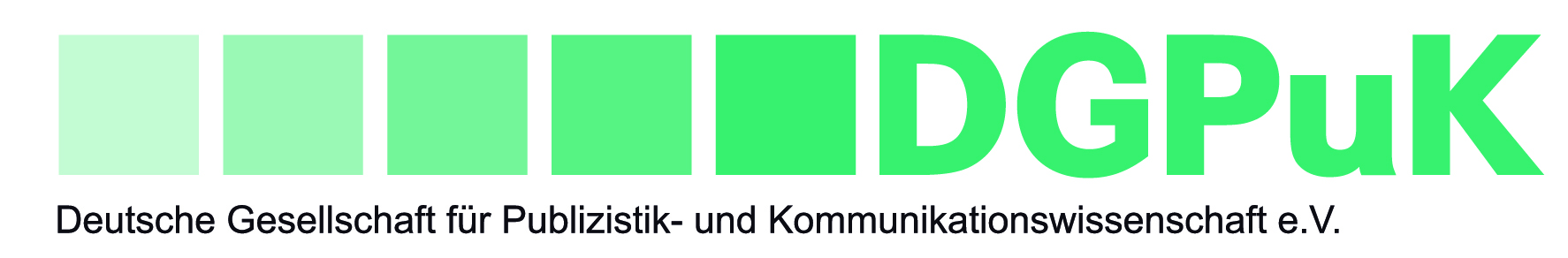 ABSENDER HIER EINTRAGENDGPuKc/o Schatzmeisterin Dr. Anna Schnauber-Stockmann JGU MainzInstitut für PublizistikJakob-Welder-Weg 1255099 MainzOrt und DatumBetreffSehr geehrte Frau Dr. Schnauber-Stockmann,im Rahmen der o.g. Angelegenheit sind mir folgende Kosten entstanden:Alle Quittungen liegen bei. Ich bitte um Rückerstattung meiner Auslagen auf folgendes Konto:Kontoinhaber: Kreditinstitut: IBAN: 	BIC: Vielen Dank.Mit freundlichen GrüßenKostenBetragGesamt